PIANO DI LAVORO ANNUALE DEL DOCENTE  A. S. 2023-24Pisa li …20 novembre 2023……………………	                                   Il docente                                                                                                                     Tiziana Ghelardini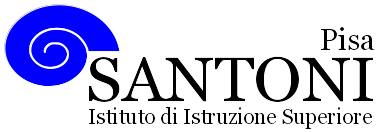 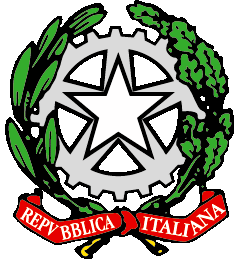 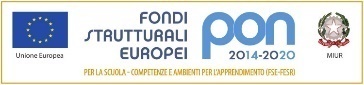 agraria agroalimentare agroindustria | chimica, materiali e biotecnologie | costruzioni, ambiente e territorio | servizi socio-sanitariservizi per la sanità e l'assistenza sociale | corso operatore del benessere | agenzia formativa Regione Toscana PI0626 – ISO9001agraria agroalimentare agroindustria | chimica, materiali e biotecnologie | costruzioni, ambiente e territorio | servizi socio-sanitariservizi per la sanità e l'assistenza sociale | corso operatore del benessere | agenzia formativa Regione Toscana PI0626 – ISO9001agraria agroalimentare agroindustria | chimica, materiali e biotecnologie | costruzioni, ambiente e territorio | servizi socio-sanitariservizi per la sanità e l'assistenza sociale | corso operatore del benessere | agenzia formativa Regione Toscana PI0626 – ISO9001agraria agroalimentare agroindustria | chimica, materiali e biotecnologie | costruzioni, ambiente e territorio | servizi socio-sanitariservizi per la sanità e l'assistenza sociale | corso operatore del benessere | agenzia formativa Regione Toscana PI0626 – ISO9001agraria agroalimentare agroindustria | chimica, materiali e biotecnologie | costruzioni, ambiente e territorio | servizi socio-sanitariservizi per la sanità e l'assistenza sociale | corso operatore del benessere | agenzia formativa Regione Toscana PI0626 – ISO9001www.e-santoni.gov.ite-mail: piis003007@istruzione.ite-mail: piis003007@istruzione.itPEC: piis003007@pec.istruzione.itPEC: piis003007@pec.istruzione.itNome e cognome del docente    TIZIANA GHELARDININome e cognome del docente    TIZIANA GHELARDININome e cognome del docente    TIZIANA GHELARDINIDisciplina  insegnata ITALIANO E STORIADisciplina  insegnata ITALIANO E STORIADisciplina  insegnata ITALIANO E STORIAClasse e Sez .4 AIndirizzo di studioCATN. studenti   15 - Obiettivi trasversali indicati nel documento di programmazione di classe e individuati dal dipartimentoCOMPETENZE ED OBIETTIVI TRASVERSALI PROGRAMMATI DAL DIPARTIMENTO UMANISTICOCompetenze ed Obiettivi educatviIl Dipartimento individua i seguenti obiettivi educativi con relative competenze:Competenze ed Obiettivi cognitiviCOMPETENZE CHIAVE-TRASVERSALI - Obiettivi trasversali indicati nel documento di programmazione di classe e individuati dal dipartimentoCOMPETENZE ED OBIETTIVI TRASVERSALI PROGRAMMATI DAL DIPARTIMENTO UMANISTICOCompetenze ed Obiettivi educatviIl Dipartimento individua i seguenti obiettivi educativi con relative competenze:Competenze ed Obiettivi cognitiviCOMPETENZE CHIAVE-TRASVERSALI - Obiettivi trasversali indicati nel documento di programmazione di classe e individuati dal dipartimentoCOMPETENZE ED OBIETTIVI TRASVERSALI PROGRAMMATI DAL DIPARTIMENTO UMANISTICOCompetenze ed Obiettivi educatviIl Dipartimento individua i seguenti obiettivi educativi con relative competenze:Competenze ed Obiettivi cognitiviCOMPETENZE CHIAVE-TRASVERSALIBreve profilo della classe a livello disciplinare (dati eventuali sui livelli di profitto in partenza, carenze diffuse nelle abilità o nelle conoscenze essenziali)Composizione e breve storia della classeLa classe è composta da 15 elementi: 4 studentesse e 11 studenti, 14 provenienti dalla 3A e una studentessa proveniente da Lucca, ripetente il 4 anno.Eventuali osservazioni su comportamenti e atteggiamentiLa classe si mostra generalmente collaborativa e interessata al dialogo didattico educativo. Solo pochi elementi mostrano talvolta qualche insofferenza al normale svolgimento delle lezioni. Rispetto allo scorso anno evidenzia una maggiore maturità e senso di responsabilità.Breve profilo della classe a livello disciplinare (dati eventuali sui livelli di profitto in partenza, carenze diffuse nelle abilità o nelle conoscenze essenziali)Composizione e breve storia della classeLa classe è composta da 15 elementi: 4 studentesse e 11 studenti, 14 provenienti dalla 3A e una studentessa proveniente da Lucca, ripetente il 4 anno.Eventuali osservazioni su comportamenti e atteggiamentiLa classe si mostra generalmente collaborativa e interessata al dialogo didattico educativo. Solo pochi elementi mostrano talvolta qualche insofferenza al normale svolgimento delle lezioni. Rispetto allo scorso anno evidenzia una maggiore maturità e senso di responsabilità.Breve profilo della classe a livello disciplinare (dati eventuali sui livelli di profitto in partenza, carenze diffuse nelle abilità o nelle conoscenze essenziali)Composizione e breve storia della classeLa classe è composta da 15 elementi: 4 studentesse e 11 studenti, 14 provenienti dalla 3A e una studentessa proveniente da Lucca, ripetente il 4 anno.Eventuali osservazioni su comportamenti e atteggiamentiLa classe si mostra generalmente collaborativa e interessata al dialogo didattico educativo. Solo pochi elementi mostrano talvolta qualche insofferenza al normale svolgimento delle lezioni. Rispetto allo scorso anno evidenzia una maggiore maturità e senso di responsabilità.Indicare le competenze che si intende sviluppare o i traguardi di competenza(fare riferimento alle Linee Guida e ai documenti dei dipartimenti)• individuare e utilizzare gli strumenti di comunicazione e di team working più appropriati per intervenire nei contesti organizzativi e professionali di riferimento; • redigere relazioni tecniche e documentare le attività individuali e di gruppo relative a situazioni professionali; • utilizzare gli strumenti culturali e metodologici per porsi con atteggiamento razionale, critico e responsabile di fronte alla realtà, ai suoi fenomeni, ai suoi problemi, anche ai fini dell’apprendimento permanente.Indicare le competenze che si intende sviluppare o i traguardi di competenza(fare riferimento alle Linee Guida e ai documenti dei dipartimenti)• individuare e utilizzare gli strumenti di comunicazione e di team working più appropriati per intervenire nei contesti organizzativi e professionali di riferimento; • redigere relazioni tecniche e documentare le attività individuali e di gruppo relative a situazioni professionali; • utilizzare gli strumenti culturali e metodologici per porsi con atteggiamento razionale, critico e responsabile di fronte alla realtà, ai suoi fenomeni, ai suoi problemi, anche ai fini dell’apprendimento permanente.Indicare le competenze che si intende sviluppare o i traguardi di competenza(fare riferimento alle Linee Guida e ai documenti dei dipartimenti)• individuare e utilizzare gli strumenti di comunicazione e di team working più appropriati per intervenire nei contesti organizzativi e professionali di riferimento; • redigere relazioni tecniche e documentare le attività individuali e di gruppo relative a situazioni professionali; • utilizzare gli strumenti culturali e metodologici per porsi con atteggiamento razionale, critico e responsabile di fronte alla realtà, ai suoi fenomeni, ai suoi problemi, anche ai fini dell’apprendimento permanente.Descrizione di conoscenze e abilità, suddivise in unità di apprendimento o didattiche, evidenziando per ognuna quelle essenziali o minimeITALIANOCompetenze essenziali/minime Conoscenze Lingua Radici storiche ed evoluzione della lingua italiana dal Medioevo all’Unità nazionale. Rapporto tra lingua e letteratura. Lingua letteraria e linguaggi della scienza e della tecnologia. Fonti dell’informazione e della documentazione. Tecniche della comunicazione. Caratteristiche e struttura di testi scritti e repertori di testi specialistici. Criteri per la redazione di un rapporto e di una relazione. Caratteri comunicativi di un testo multimediale.Letteratura Linee di evoluzione della cultura e del sistema letterario italiano dalle origini all’Unità nazionale. Testi ed autori fondamentali che caratterizzano l’identità culturale nazionale italiana nelle varie epoche. Significative opere letterarie, artistiche e scientifiche anche di autori internazionali nelle varie epoche. Elementi di identità e di diversità tra la cultura italiana e le culture di altri Paesi. Fonti di documentazione letteraria; siti web dedicati alla letteratura. Tecniche di ricerca, catalogazione e produzione multimediale di testi e documenti letterari.Abilità Lingua Riconoscere le linee di sviluppo storico-culturale della lingua italiana. Riconoscere i caratteri stilistici e strutturali di testi letterari, artistici, scientifici e tecnologici. Utilizzare registri comunicativi adeguati ai diversi ambiti specialistici Consultare dizionari e altre fonti informative per l’approfondimento e la produzione linguistica. Sostenere conversazioni e colloqui su tematiche predefinite anche professionali. Raccogliere, selezionare ed utilizzare informazioni utili all’attività di ricerca di testi letterari, artistici, scientifici e tecnologici. Produrre testi scritti di diversa tipologia e complessità. Ideare e realizzare testi multimediali su tematiche culturali, di studio e professionali.Letteratura Riconoscere e identificare periodi e linee di sviluppo della cultura letteraria ed artistica italiana. Identificare gli autori e le opere fondamentali del patrimonio culturale italiano ed internazionale dal Medioevo all’Unità nazionale. Riconoscere i tratti peculiari o comuni alle diverse culture dei popoli europei nella produzione letteraria, artistica, scientifica e tecnologica contemporanea. Individuare i caratteri specifici di un testo letterario, scientifico, tecnico, storico, critico ed artistico. Contestualizzare testi e opere letterarie, artistiche e scientifiche di differenti epoche e realtà territoriali in rapporto alla tradizione culturale italiana e di altri popoli. Formulare un motivato giudizio critico su un testo letterario anche mettendolo in relazione alle esperienze personali. Utilizzare le tecnologie digitali per la presentazione di un progetto o di un prodotto.Storiacompetenze: • correlare la conoscenza storica generale agli sviluppi delle scienze, delle tecnologie e delle tecniche negli specifici campi professionali di riferimento. • riconoscere gli aspetti geografici, ecologici, territoriali dell’ambiente naturale ed antropico, le connessioni con le strutture demografiche, economiche, sociali, culturali e le trasformazioni intervenute nel corso del tempo.Conoscenze Principali persistenze e processi di trasformazione tra il secolo XI e il secolo XIX in Italia, in Europa e nel mondo. Evoluzione dei sistemi politico-istituzionali ed economici, con riferimenti agli aspetti demografici, sociali e culturali. Principali persistenze e mutamenti culturali in ambito religioso e laico. Innovazioni scientifiche e tecnologiche: fattori e contesti di riferimento. Territorio come fonte storica: tessuto socio-economico e patrimonio ambientale, culturale e artistico. Aspetti della storia locale quali configurazioni della storia generale. Diverse interpretazioni storiografiche di grandi processi di trasformazione (es.: riforme e rivoluzioni). Lessico delle scienze storico-sociali. Categorie e metodi della ricerca storica (es.: analisi di fonti; modelli interpretativi; periodizzazione). Strumenti della ricerca e della divulgazione storica (es.: vari tipi di fonti, carte geo-storiche e tematiche, mappe, statistiche e grafici, manuali, testi divulgativi multimediali, siti Web ). AbilitàRicostruire processi di trasformazione individuando elementi di persistenza e discontinuità. Riconoscere la varietà e lo sviluppo storico dei sistemi economici e politici e individuarne i nessi con i contesti internazionali e gli intrecci con alcune variabili ambientali, demografiche, sociali e culturali. Individuare i cambiamenti culturali, socio-economici e politico istituzionali (es. in rapporto a rivoluzioni e riforme). Analizzare correnti di pensiero, contesti fattori e strumenti che hanno favorito le innovazioni scientifiche e tecnologiche. Individuare l’evoluzione sociale, culturale ed ambientale del territorio con riferimenti ai contesti nazionali e internazionali. Leggere ed interpretare gli aspetti della storia locale in relazione alla storia generale. Analizzare e confrontare testi di diverso orientamento storiografico. Utilizzare il lessico delle scienze storico-sociali. Utilizzare ed applicare categorie, metodi e strumenti della ricerca storica in contesti laboratoriali ed operativi. Utilizzare fonti storiche di diversa tipologia (es.: visive, multimediali e siti web dedicati) per produrre ricerche su tematiche storiche.Contenuti per il IV annoLetteratura: Letteratura fra 500 e 600: filone idealizzante (i poemi cavallereschi di Ariosto e Tasso), il teatro e la letteratura scientifica (Galileo). L’illuminismo. Fra Neoclassicismo e Romanticismo.StoriaRiforma e Controriforma. L’Europa nel 5/600, le guerre di religione e i nuovi assetti internazionali. La Francia di Luigi XIV L’Inghilterra di Elisabetta I; verso la rivoluzione scientifica; l’Illuminismo e l’età delle Rivoluzioni,l’Italia preunitaria. L’Unità d’Italia.Descrizione di conoscenze e abilità, suddivise in unità di apprendimento o didattiche, evidenziando per ognuna quelle essenziali o minimeITALIANOCompetenze essenziali/minime Conoscenze Lingua Radici storiche ed evoluzione della lingua italiana dal Medioevo all’Unità nazionale. Rapporto tra lingua e letteratura. Lingua letteraria e linguaggi della scienza e della tecnologia. Fonti dell’informazione e della documentazione. Tecniche della comunicazione. Caratteristiche e struttura di testi scritti e repertori di testi specialistici. Criteri per la redazione di un rapporto e di una relazione. Caratteri comunicativi di un testo multimediale.Letteratura Linee di evoluzione della cultura e del sistema letterario italiano dalle origini all’Unità nazionale. Testi ed autori fondamentali che caratterizzano l’identità culturale nazionale italiana nelle varie epoche. Significative opere letterarie, artistiche e scientifiche anche di autori internazionali nelle varie epoche. Elementi di identità e di diversità tra la cultura italiana e le culture di altri Paesi. Fonti di documentazione letteraria; siti web dedicati alla letteratura. Tecniche di ricerca, catalogazione e produzione multimediale di testi e documenti letterari.Abilità Lingua Riconoscere le linee di sviluppo storico-culturale della lingua italiana. Riconoscere i caratteri stilistici e strutturali di testi letterari, artistici, scientifici e tecnologici. Utilizzare registri comunicativi adeguati ai diversi ambiti specialistici Consultare dizionari e altre fonti informative per l’approfondimento e la produzione linguistica. Sostenere conversazioni e colloqui su tematiche predefinite anche professionali. Raccogliere, selezionare ed utilizzare informazioni utili all’attività di ricerca di testi letterari, artistici, scientifici e tecnologici. Produrre testi scritti di diversa tipologia e complessità. Ideare e realizzare testi multimediali su tematiche culturali, di studio e professionali.Letteratura Riconoscere e identificare periodi e linee di sviluppo della cultura letteraria ed artistica italiana. Identificare gli autori e le opere fondamentali del patrimonio culturale italiano ed internazionale dal Medioevo all’Unità nazionale. Riconoscere i tratti peculiari o comuni alle diverse culture dei popoli europei nella produzione letteraria, artistica, scientifica e tecnologica contemporanea. Individuare i caratteri specifici di un testo letterario, scientifico, tecnico, storico, critico ed artistico. Contestualizzare testi e opere letterarie, artistiche e scientifiche di differenti epoche e realtà territoriali in rapporto alla tradizione culturale italiana e di altri popoli. Formulare un motivato giudizio critico su un testo letterario anche mettendolo in relazione alle esperienze personali. Utilizzare le tecnologie digitali per la presentazione di un progetto o di un prodotto.Storiacompetenze: • correlare la conoscenza storica generale agli sviluppi delle scienze, delle tecnologie e delle tecniche negli specifici campi professionali di riferimento. • riconoscere gli aspetti geografici, ecologici, territoriali dell’ambiente naturale ed antropico, le connessioni con le strutture demografiche, economiche, sociali, culturali e le trasformazioni intervenute nel corso del tempo.Conoscenze Principali persistenze e processi di trasformazione tra il secolo XI e il secolo XIX in Italia, in Europa e nel mondo. Evoluzione dei sistemi politico-istituzionali ed economici, con riferimenti agli aspetti demografici, sociali e culturali. Principali persistenze e mutamenti culturali in ambito religioso e laico. Innovazioni scientifiche e tecnologiche: fattori e contesti di riferimento. Territorio come fonte storica: tessuto socio-economico e patrimonio ambientale, culturale e artistico. Aspetti della storia locale quali configurazioni della storia generale. Diverse interpretazioni storiografiche di grandi processi di trasformazione (es.: riforme e rivoluzioni). Lessico delle scienze storico-sociali. Categorie e metodi della ricerca storica (es.: analisi di fonti; modelli interpretativi; periodizzazione). Strumenti della ricerca e della divulgazione storica (es.: vari tipi di fonti, carte geo-storiche e tematiche, mappe, statistiche e grafici, manuali, testi divulgativi multimediali, siti Web ). AbilitàRicostruire processi di trasformazione individuando elementi di persistenza e discontinuità. Riconoscere la varietà e lo sviluppo storico dei sistemi economici e politici e individuarne i nessi con i contesti internazionali e gli intrecci con alcune variabili ambientali, demografiche, sociali e culturali. Individuare i cambiamenti culturali, socio-economici e politico istituzionali (es. in rapporto a rivoluzioni e riforme). Analizzare correnti di pensiero, contesti fattori e strumenti che hanno favorito le innovazioni scientifiche e tecnologiche. Individuare l’evoluzione sociale, culturale ed ambientale del territorio con riferimenti ai contesti nazionali e internazionali. Leggere ed interpretare gli aspetti della storia locale in relazione alla storia generale. Analizzare e confrontare testi di diverso orientamento storiografico. Utilizzare il lessico delle scienze storico-sociali. Utilizzare ed applicare categorie, metodi e strumenti della ricerca storica in contesti laboratoriali ed operativi. Utilizzare fonti storiche di diversa tipologia (es.: visive, multimediali e siti web dedicati) per produrre ricerche su tematiche storiche.Contenuti per il IV annoLetteratura: Letteratura fra 500 e 600: filone idealizzante (i poemi cavallereschi di Ariosto e Tasso), il teatro e la letteratura scientifica (Galileo). L’illuminismo. Fra Neoclassicismo e Romanticismo.StoriaRiforma e Controriforma. L’Europa nel 5/600, le guerre di religione e i nuovi assetti internazionali. La Francia di Luigi XIV L’Inghilterra di Elisabetta I; verso la rivoluzione scientifica; l’Illuminismo e l’età delle Rivoluzioni,l’Italia preunitaria. L’Unità d’Italia.Descrizione di conoscenze e abilità, suddivise in unità di apprendimento o didattiche, evidenziando per ognuna quelle essenziali o minimeITALIANOCompetenze essenziali/minime Conoscenze Lingua Radici storiche ed evoluzione della lingua italiana dal Medioevo all’Unità nazionale. Rapporto tra lingua e letteratura. Lingua letteraria e linguaggi della scienza e della tecnologia. Fonti dell’informazione e della documentazione. Tecniche della comunicazione. Caratteristiche e struttura di testi scritti e repertori di testi specialistici. Criteri per la redazione di un rapporto e di una relazione. Caratteri comunicativi di un testo multimediale.Letteratura Linee di evoluzione della cultura e del sistema letterario italiano dalle origini all’Unità nazionale. Testi ed autori fondamentali che caratterizzano l’identità culturale nazionale italiana nelle varie epoche. Significative opere letterarie, artistiche e scientifiche anche di autori internazionali nelle varie epoche. Elementi di identità e di diversità tra la cultura italiana e le culture di altri Paesi. Fonti di documentazione letteraria; siti web dedicati alla letteratura. Tecniche di ricerca, catalogazione e produzione multimediale di testi e documenti letterari.Abilità Lingua Riconoscere le linee di sviluppo storico-culturale della lingua italiana. Riconoscere i caratteri stilistici e strutturali di testi letterari, artistici, scientifici e tecnologici. Utilizzare registri comunicativi adeguati ai diversi ambiti specialistici Consultare dizionari e altre fonti informative per l’approfondimento e la produzione linguistica. Sostenere conversazioni e colloqui su tematiche predefinite anche professionali. Raccogliere, selezionare ed utilizzare informazioni utili all’attività di ricerca di testi letterari, artistici, scientifici e tecnologici. Produrre testi scritti di diversa tipologia e complessità. Ideare e realizzare testi multimediali su tematiche culturali, di studio e professionali.Letteratura Riconoscere e identificare periodi e linee di sviluppo della cultura letteraria ed artistica italiana. Identificare gli autori e le opere fondamentali del patrimonio culturale italiano ed internazionale dal Medioevo all’Unità nazionale. Riconoscere i tratti peculiari o comuni alle diverse culture dei popoli europei nella produzione letteraria, artistica, scientifica e tecnologica contemporanea. Individuare i caratteri specifici di un testo letterario, scientifico, tecnico, storico, critico ed artistico. Contestualizzare testi e opere letterarie, artistiche e scientifiche di differenti epoche e realtà territoriali in rapporto alla tradizione culturale italiana e di altri popoli. Formulare un motivato giudizio critico su un testo letterario anche mettendolo in relazione alle esperienze personali. Utilizzare le tecnologie digitali per la presentazione di un progetto o di un prodotto.Storiacompetenze: • correlare la conoscenza storica generale agli sviluppi delle scienze, delle tecnologie e delle tecniche negli specifici campi professionali di riferimento. • riconoscere gli aspetti geografici, ecologici, territoriali dell’ambiente naturale ed antropico, le connessioni con le strutture demografiche, economiche, sociali, culturali e le trasformazioni intervenute nel corso del tempo.Conoscenze Principali persistenze e processi di trasformazione tra il secolo XI e il secolo XIX in Italia, in Europa e nel mondo. Evoluzione dei sistemi politico-istituzionali ed economici, con riferimenti agli aspetti demografici, sociali e culturali. Principali persistenze e mutamenti culturali in ambito religioso e laico. Innovazioni scientifiche e tecnologiche: fattori e contesti di riferimento. Territorio come fonte storica: tessuto socio-economico e patrimonio ambientale, culturale e artistico. Aspetti della storia locale quali configurazioni della storia generale. Diverse interpretazioni storiografiche di grandi processi di trasformazione (es.: riforme e rivoluzioni). Lessico delle scienze storico-sociali. Categorie e metodi della ricerca storica (es.: analisi di fonti; modelli interpretativi; periodizzazione). Strumenti della ricerca e della divulgazione storica (es.: vari tipi di fonti, carte geo-storiche e tematiche, mappe, statistiche e grafici, manuali, testi divulgativi multimediali, siti Web ). AbilitàRicostruire processi di trasformazione individuando elementi di persistenza e discontinuità. Riconoscere la varietà e lo sviluppo storico dei sistemi economici e politici e individuarne i nessi con i contesti internazionali e gli intrecci con alcune variabili ambientali, demografiche, sociali e culturali. Individuare i cambiamenti culturali, socio-economici e politico istituzionali (es. in rapporto a rivoluzioni e riforme). Analizzare correnti di pensiero, contesti fattori e strumenti che hanno favorito le innovazioni scientifiche e tecnologiche. Individuare l’evoluzione sociale, culturale ed ambientale del territorio con riferimenti ai contesti nazionali e internazionali. Leggere ed interpretare gli aspetti della storia locale in relazione alla storia generale. Analizzare e confrontare testi di diverso orientamento storiografico. Utilizzare il lessico delle scienze storico-sociali. Utilizzare ed applicare categorie, metodi e strumenti della ricerca storica in contesti laboratoriali ed operativi. Utilizzare fonti storiche di diversa tipologia (es.: visive, multimediali e siti web dedicati) per produrre ricerche su tematiche storiche.Contenuti per il IV annoLetteratura: Letteratura fra 500 e 600: filone idealizzante (i poemi cavallereschi di Ariosto e Tasso), il teatro e la letteratura scientifica (Galileo). L’illuminismo. Fra Neoclassicismo e Romanticismo.StoriaRiforma e Controriforma. L’Europa nel 5/600, le guerre di religione e i nuovi assetti internazionali. La Francia di Luigi XIV L’Inghilterra di Elisabetta I; verso la rivoluzione scientifica; l’Illuminismo e l’età delle Rivoluzioni,l’Italia preunitaria. L’Unità d’Italia.Attività o moduli didattici concordati nel CdC a livello interdisciplinare:Conoscenza e rispetto del patrimonio artistico, culturale e ambientale; eco sostenibilità.Attività o moduli didattici concordati nel CdC a livello interdisciplinare:Conoscenza e rispetto del patrimonio artistico, culturale e ambientale; eco sostenibilità.Attività o moduli didattici concordati nel CdC a livello interdisciplinare:Conoscenza e rispetto del patrimonio artistico, culturale e ambientale; eco sostenibilità.Tipologie di verifica, elaborati ed esercitazioni Quelli previsti dal dipartimento e dal PTOFTipologie di verifica, elaborati ed esercitazioni Quelli previsti dal dipartimento e dal PTOFTipologie di verifica, elaborati ed esercitazioni Quelli previsti dal dipartimento e dal PTOFCriteri per le valutazioni  A quanto previsto nel Pof si aggiunge che sarà data particolare valore alla partecipazione alle lezioni con interventi pertinenti. Sarà data importanza anche alla produzione di presentazioni multimediali.Criteri per le valutazioni  A quanto previsto nel Pof si aggiunge che sarà data particolare valore alla partecipazione alle lezioni con interventi pertinenti. Sarà data importanza anche alla produzione di presentazioni multimediali.Criteri per le valutazioni  A quanto previsto nel Pof si aggiunge che sarà data particolare valore alla partecipazione alle lezioni con interventi pertinenti. Sarà data importanza anche alla produzione di presentazioni multimediali.Metodi e strategie didattiche (in particolare indicare quelle finalizzate a mantenere l’interesse, a sviluppare la motivazione all’apprendimento, al recupero di conoscenze e abilità, al raggiungimento di obiettivi di competenza)STRATEGIE METODOLOGICHE COMUNI Il Dipartimento concorda le seguenti strategie metodologiche comuni da mettere in atto per il conseguimento delle competenze e degli obiettivi trasversali formulati. Per conseguire gli obiettivi prefissati i docenti:perseguiranno gli obiettivi condivisi nel consiglio di classe;saranno coerenti nello sviluppo della programmazione in classe con le finalità e gli obiettivi generali del POF e con quelli specifici disciplinari;costruiranno una verticalità didattica in cui seguire e potenziare il processo formativo degli studenti;coinvolgeranno nel percorso formativo tutti i soggetti presenti nella scuola e promuoveranno la cultura della collaborazione e della condivisione;organizzeranno lezioni che utilizzino al meglio la molteplicità dei linguaggi comunicativi;Laddove si renderà necessario utilizzeranno la classe come risorsa in apprendimenti e attività laboratoriali in piccoli gruppi, attività di coppia, attività di tutoring e aiuto tra pari, attività di cooperative learnig;Forniranno, all’occorrenza, spiegazioni individualizzate;Rispetteranno i tempi di assimilazione dei contenuti disciplinari;Proporranno i contenuti disciplinari in modo "problematico", per stimolare l'interesse e la partecipazione attiva dei discenti;Stimoleranno l’interesse degli studenti tramite la discussione ed il confronto;Punteranno, laddove necessario, ad un lavoro interdisciplinare attraverso la collaborazione dei docenti delle singole discipline ed in osservanza a quanto disposto dai progetti approvati dal collegio.Metodi e strategie didattiche (in particolare indicare quelle finalizzate a mantenere l’interesse, a sviluppare la motivazione all’apprendimento, al recupero di conoscenze e abilità, al raggiungimento di obiettivi di competenza)STRATEGIE METODOLOGICHE COMUNI Il Dipartimento concorda le seguenti strategie metodologiche comuni da mettere in atto per il conseguimento delle competenze e degli obiettivi trasversali formulati. Per conseguire gli obiettivi prefissati i docenti:perseguiranno gli obiettivi condivisi nel consiglio di classe;saranno coerenti nello sviluppo della programmazione in classe con le finalità e gli obiettivi generali del POF e con quelli specifici disciplinari;costruiranno una verticalità didattica in cui seguire e potenziare il processo formativo degli studenti;coinvolgeranno nel percorso formativo tutti i soggetti presenti nella scuola e promuoveranno la cultura della collaborazione e della condivisione;organizzeranno lezioni che utilizzino al meglio la molteplicità dei linguaggi comunicativi;Laddove si renderà necessario utilizzeranno la classe come risorsa in apprendimenti e attività laboratoriali in piccoli gruppi, attività di coppia, attività di tutoring e aiuto tra pari, attività di cooperative learnig;Forniranno, all’occorrenza, spiegazioni individualizzate;Rispetteranno i tempi di assimilazione dei contenuti disciplinari;Proporranno i contenuti disciplinari in modo "problematico", per stimolare l'interesse e la partecipazione attiva dei discenti;Stimoleranno l’interesse degli studenti tramite la discussione ed il confronto;Punteranno, laddove necessario, ad un lavoro interdisciplinare attraverso la collaborazione dei docenti delle singole discipline ed in osservanza a quanto disposto dai progetti approvati dal collegio.Metodi e strategie didattiche (in particolare indicare quelle finalizzate a mantenere l’interesse, a sviluppare la motivazione all’apprendimento, al recupero di conoscenze e abilità, al raggiungimento di obiettivi di competenza)STRATEGIE METODOLOGICHE COMUNI Il Dipartimento concorda le seguenti strategie metodologiche comuni da mettere in atto per il conseguimento delle competenze e degli obiettivi trasversali formulati. Per conseguire gli obiettivi prefissati i docenti:perseguiranno gli obiettivi condivisi nel consiglio di classe;saranno coerenti nello sviluppo della programmazione in classe con le finalità e gli obiettivi generali del POF e con quelli specifici disciplinari;costruiranno una verticalità didattica in cui seguire e potenziare il processo formativo degli studenti;coinvolgeranno nel percorso formativo tutti i soggetti presenti nella scuola e promuoveranno la cultura della collaborazione e della condivisione;organizzeranno lezioni che utilizzino al meglio la molteplicità dei linguaggi comunicativi;Laddove si renderà necessario utilizzeranno la classe come risorsa in apprendimenti e attività laboratoriali in piccoli gruppi, attività di coppia, attività di tutoring e aiuto tra pari, attività di cooperative learnig;Forniranno, all’occorrenza, spiegazioni individualizzate;Rispetteranno i tempi di assimilazione dei contenuti disciplinari;Proporranno i contenuti disciplinari in modo "problematico", per stimolare l'interesse e la partecipazione attiva dei discenti;Stimoleranno l’interesse degli studenti tramite la discussione ed il confronto;Punteranno, laddove necessario, ad un lavoro interdisciplinare attraverso la collaborazione dei docenti delle singole discipline ed in osservanza a quanto disposto dai progetti approvati dal collegio.